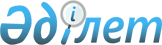 Об утверждении Правил включения и исключения из Государственного реестра субъектов, обязанных осуществлять закупки товаров, работ и услуг за счет имеющихся в их распоряжении денег в соответствии с законодательством Республики Казахстан о государственных закупках
					
			Утративший силу
			
			
		
					Приказ Председателя Комитета финансового контроля и государственных закупок Министерства финансов Республики Казахстан от 24 марта 2006 года N 90. Зарегистрирован в Министерстве юстиции Республики Казахстан 24 апреля 2006 года N 4205. Утратил силу приказом Министра финансов Республики Казахстан от 15 апреля 2008 года N 179.




Извлечение из приказа






Министра финансов РК






от 15.04.2008 N 179





      "В соответствии с пунктом 1 


 статьи 27 


 Закона "О нормативных правовых актах" ПРИКАЗЫВАЮ:






      1. Признать утратившими силу некоторые нормативные правовые акты Республики Казахстан согласно приложению к настоящему приказу.






      2. Департаменту методологии управления государственными активами Министерства финансов Республики Казахстан (Айтжанова Ж.Н.) в недельный срок сообщить Министерству юстиции Республики Казахстан и в официальные печатные издания о признании утратившими силу некоторых нормативных правовых актов Республики Казахстан.






      3. Настоящий приказ вступает в силу со дня подписания.





      Министр                                    Б. Жамишев





Приложение           






к приказу Министра финансов 






Республики Казахстан    






от 15 апреля 2008 года N 179





Перечень утративших силу некоторых нормативных






правовых актов Республики Казахстан





      1.  ........ .






      2.  ........ .






      3.  ........ .






      4.  ........ .






      5.  ........ .






      6.  ........ .






      7.  ........ .






      8.  ........ .






      9.  ........ .






      10. ........ .






      11. ........ .






      12. ........ .






      13. ........ .






      14. ........ .






      15. ........ .






      16. ........ .






      17. ........ .






      18. ........ .






      19. ........ .






      20. ........ .






      21. ........ .






      22. ........ .






      23. ........ .






      24. ........ .






      25. ........ .






      26. ........ .






      27. Приказ Председателя Комитета финансового контроля и государственных закупок Министерства финансов Республики Казахстан от 24 марта 2006 года N 90 "Об утверждении Правил включения и исключения из Государственного реестра субъектов, обязанных осуществлять закупки товаров, работ и услуг за счет имеющихся в их распоряжении денег в соответствии с законодательством Республики Казахстан о государственных закупках" (зарегистрирован в Реестре государственной регистрации нормативных правовых актов за N 4205, опубликован в "Юридической газете" от 26 мая 2006 года, N 94-95 (1074-1075).






      28. ........ ."





__________________________________________________________________________


 




      В соответствии со 
 статьей 6-1 
 Закона Республики Казахстан "О государственных закупках", в целях совершенствования порядка включения и исключения из Государственного реестра субъектов, обязанных осуществлять закупки товаров, работ и услуг за счет имеющихся в их распоряжении денег в соответствии с законодательством Республики Казахстан о государственных закупках 

ПРИКАЗЫВАЮ:





      1. Утвердить прилагаемые 
 Правила 
 включения и исключения из Государственного реестра субъектов, обязанных осуществлять закупки товаров, работ и услуг за счет имеющихся в их распоряжении денег в соответствии с законодательством Республики Казахстан о государственных закупках.




      2. Управлению координации государственных закупок и правовой работы (Какимова Г.К.) в установленном порядке обеспечить государственную регистрацию в Министерстве юстиции Республики Казахстан и официальное опубликование настоящего приказа.




      3. Контроль за исполнением настоящего приказа возложить на заместителя Председателя Комитета финансового контроля и государственных закупок Министерства финансов Республики Казахстан Оспанова Н.Е.




      4. Признать утратившим силу 
 приказ 
 Председателя Комитета финансового контроля и государственных закупок Министерства финансов Республики Казахстан от 22 февраля 2005 года N 32 "Об утверждении Правил включения и исключения из Государственного реестра субъектов, обязанных осуществлять закупки товаров, работ и услуг за счет имеющихся в их распоряжении денег" (зарегистрированный в Реестре государственной регистрации нормативных правовых актов Республики Казахстан за N 3500, опубликован: "Юридическая газета" от 29 марта 2005 года N 52 (786).




      5. Настоящий приказ вводится в действие со дня его государственной регистрации в Министерстве юстиции Республики Казахстан.


      Председатель





Утверждены                    



приказом Председателя Комитета финансового  



контроля и государственных закупок      



Министерства финансов Республики Казахстан  



от 24 марта 2006 года N 90           




 


Правила






включения и исключения из Государственного реестра






субъектов, обязанных осуществлять закупки товаров,






работ и услуг за счет имеющихся в их распоряжении денег






в соответствии с законодательством Республики Казахстан






о государственных закупках





1. Общие положения






      1. Настоящие Правила включения и исключения из Государственного реестра субъектов, обязанных осуществлять закупки товаров, работ и услуг за счет имеющихся в их распоряжении денег в соответствии с законодательством Республики Казахстан о государственных закупках (далее - Правила) разработаны в соответствии с 
 Законом 
 Республики Казахстан "О государственных закупках" (далее - Закон), 
 постановлением 
 Правительства Республики Казахстан от 29 октября 2004 года N 1134 "Некоторые вопросы Комитета финансового контроля и государственных закупок Министерства финансов Республики Казахстан".




      2. Правила определяют порядок включения и исключения из Государственного реестра субъектов, обязанных осуществлять закупки товаров, работ и услуг за счет имеющихся в их распоряжении денег в соответствии с законодательством Республики Казахстан о государственных закупках (далее - Государственный реестр), государственных органов, государственных учреждений, а также государственных предприятий, юридических лиц, пятьдесят и более процентов акций (долей) или контрольный пакет акций которых принадлежат государству, и аффилиированных с ними юридических лиц (далее - субъекты).




      3. Государственный реестр является государственным информационным ресурсом, содержащим информацию о субъектах.




 


2. Порядок включения и исключения






субъектов из Государственного реестра






      4. Уполномоченный орган по регулированию процесса государственных закупок (далее - уполномоченный орган) в соответствии с Законом и Правилами принимает решение о включении и исключении субъектов из Государственного реестра.




      5. Для включения в Государственный реестр субъект представляет в уполномоченный орган заявление о включении в Государственный реестр субъектов, обязанных осуществлять закупки товаров, работ и услуг за счет имеющихся в их распоряжении денег в соответствии с законодательством Республики Казахстан о государственных закупках (далее - заявление) по форме согласно 
 приложению 
 к 
 Правилам 
, подписанное первым руководителем (или лицом, его замещающим), заверенное печатью субъекта, с приложением документов, подтверждающих наличие оснований для включения:



      1) нотариально засвидетельствованной копии свидетельства о государственной регистрации (перерегистрации) юридического лица (субъекта) в органах юстиции;



      2) нотариально засвидетельствованных копий свидетельств налогоплательщиков Республики Казахстан:



      субъекта;



      первого руководителя субъекта;



      учредителей, акционеров (участников), которым принадлежат один и более процентов акций (долей) субъекта;



      3) нотариально засвидетельствованной копии статистической карточки субъекта;



      4) оригинала или нотариально засвидетельствованной выписки из реестра держателей акций, выданной не позднее 30 календарных дней, предшествующих дате получения заявления субъекта уполномоченным органом, в случае если заявление подано субъектом, являющимся акционерным обществом;



      5) копии акта о возложении исполнения обязанностей первого руководителя или другого документа, уполномочивающего лицо, замещающее первого руководителя, от имени субъекта подписывать документы, в случае если заявление подписано лицом, замещающим первого руководителя.




      6. Субъект представляет в уполномоченный орган заявление в течение 30 (тридцати) дней после введения в действие Правил, а при наступлении обязанности осуществлять государственные закупки товаров, работ и услуг за счет имеющихся в его распоряжении денег в соответствии с законодательством Республики Казахстан о государственных закупках - в течение 30 (тридцати) дней после наступления такой обязанности.




      7. Исключение из Государственного реестра осуществляется в случаях:



      1) ликвидации субъекта;



      2) утраты субъектом обязанности осуществлять государственные закупки товаров, работ и услуг за счет имеющихся в его распоряжении денег в соответствии с законодательством Республики Казахстан о государственных закупках.




      8. Для исключения из Государственного реестра субъект представляет в уполномоченный орган в течение 10 (десяти) дней со дня наступления случая, предусмотренного пунктом 7 Правил, заявление за подписью первого руководителя (лица, его замещающего) с приложением нотариально заверенных копий документов, подтверждающих наступление указанного случая.




      9. Уполномоченный орган в десятидневный срок размещает на WEB-сайте уполномоченного органа информацию о включении и исключении субъектов из Государственного реестра.




      10. Изменения и дополнения в Государственном реестре производятся автоматически, посредством обновления информации, представленной субъектом в заявлении и содержащейся в государственных информационных ресурсах и информационных системах.




Приложение                     



к Правилам включения и исключения из      



Государственного реестра субъектов,      



обязанных осуществлять закупки товаров,    



работ и услуг за счет имеющихся в их      



распоряжении денег в соответствии с      



законодательством Республики Казахстан     



о государственных закупках           


Заявление о включении в Государственный реестр




субъектов, обязанных осуществлять закупки товаров, работ




и услуг за счет имеющихся в их распоряжении денег в




соответствии с законодательством Республики Казахстан




о государственных закупках


      Настоящим прошу включить в Государственный реестр



субъектов, обязанных осуществлять закупки товаров, работ и услуг



за счет имеющихся в их распоряжении денег в соответствии с



законодательством Республики Казахстан о государственных закупках



________________________________________________________________



               (полное наименование субъекта на



________________________________________________________________



               государственном и русском языках)

      Настоящим соглашаюсь с тем, что вышеизложенная информация



может быть проверена уполномоченным органом.



      Не возражаю против обновления информации, представленной о



_______________________________________________________________,



                (наименование заказчика)



указанной в настоящем заявлении, содержащейся в государственных



информационных ресурсах и информационных системах и составляющей



налоговую тайну.



      Полноту и достоверность указанной в настоящем заявлении



информации гарантирую.

      ________________________               ___________________



       (фамилия, и.о. первого                     (подпись)



       руководителя или лица,



          его замещающего)

      М.П.

					© 2012. РГП на ПХВ «Институт законодательства и правовой информации Республики Казахстан» Министерства юстиции Республики Казахстан
				

Информация о субъекте



Информация о субъекте


Регистрационный номер



налогоплательщика



(РНН) субъекта

 _ _ _ _ _ _ _ _ _ _ _ _



|_|_|_|_|_|_|_|_|_|_|_|_|



 



 

Код общего классификатора



предприятий и организаций



(ОКПО) субъекта,



присвоенного органами



статистики

 _ _ _ _ _ _ _ _ 



|_|_|_|_|_|_|_|_|



 

Организационно-правовая



форма субъекта (отметить



один из вариантов)

 _



|_| - акционерное общество, 

Организационно-правовая



форма субъекта (отметить



один из вариантов)

 _



|_| - государственное



      казенное предприятие,

Организационно-правовая



форма субъекта (отметить



один из вариантов)

 _



|_| - государственное



      предприятие на праве



      хозяйственного ведения,

Организационно-правовая



форма субъекта (отметить



один из вариантов)

 _



|_| - государственное



      учреждение,

Организационно-правовая



форма субъекта (отметить



один из вариантов)

 _



|_| - государственный фонд,

Организационно-правовая



форма субъекта (отметить



один из вариантов)

 _



|_| - товарищество с



      ограниченной



      ответственностью,

Организационно-правовая



форма субъекта (отметить



один из вариантов)

 _



|_| - иная форма:_____________

Полный юридический



адрес субъекта

Номер телефона субъекта

Номер факса субъекта

Адрес электронной



почты субъекта


Сведения о государственной регистрации




(перерегистрации) субъекта в органах юстиции



Сведения о государственной регистрации




(перерегистрации) субъекта в органах юстиции


Регистрационный номер



(номер перерегистрации)



субъекта

Дата регистрации



(перерегистрации) субъекта


Сведения


 о первом руководителе субъекта



Сведения


 о первом руководителе субъекта


Полное указание фамилии,



имени и отчества первого



руководителя субъекта

 __________________________



          (фамилия)



 __________________________



           (имя)



 __________________________



          (отчество)

Регистрационный номер



налогоплательщика (РНН)



первого руководителя



субъекта

 _ _ _ _ _ _ _ _ _ _ _ _



|_|_|_|_|_|_|_|_|_|_|_|_|



 


Сведения о составе 


учредителей,




акционеров (участников) субъекта



Сведения о составе 


учредителей,




акционеров (участников) субъекта


Юридические лица, которым принадлежат один



и более процентов

 

акций (долей) субъекта

Юридические лица, которым принадлежат один



и более процентов

 

акций (долей) субъекта

Полное наименование



юридического лица,



входящего в состав



учредителей, акционеров



(участников) субъекта

Регистрационный номер



налогоплательщика (РНН)



юридического лица,



входящего в состав



учредителей, акционеров



(участников) субъекта (в



случае, если юридическое



лицо - нерезидент, не



зарегистрированный в



качестве налогоплательщика



Республики Казахстан, то



прилагается оригинал или



нотариально заверенная



копия справки налогового



органа Республики



Казахстан о том, что



данный нерезидент не



состоит на налоговом учете)

 _ _ _ _ _ _ _ _ _ _ _ _



|_|_|_|_|_|_|_|_|_|_|_|_|



 

Доля уставного капитала



(количество акций)



юридического лица,



входящего в состав



учредителей, акционеров



(участников) субъекта

___________________________



       (в процентах)

Физические лица, которым принадлежат один



и более процентов акций (долей) субъекта

Физические лица, которым принадлежат один



и более процентов акций (долей) субъекта

Полное указание фамилии,



имени и отчества



физического лица,



входящего в состав



учредителей, акционеров



(участников) субъекта

Регистрационный номер



налогоплательщика



(РНН) физического лица,



входящего в состав



учредителей, акционеров



(участников) субъекта



(в случае, если физическое



лицо - нерезидент, не



зарегистрированный в



качестве налогоплательщика



Республики Казахстан, то



прилагается оригинал или



нотариально заверенная



копия справки налогового



органа Республики Казахстан



о том, что данный нерезидент не состоит на



налоговом учете)

 _ _ _ _ _ _ _ _ _ _ _ _



|_|_|_|_|_|_|_|_|_|_|_|_|



 

Доля уставного капитала



(количество акций)



физического лица,



входящего в состав



учредителей, акционеров



(участников) субъекта

 __________________________



        (в процентах)
